Серая ворона (Corvus cornix)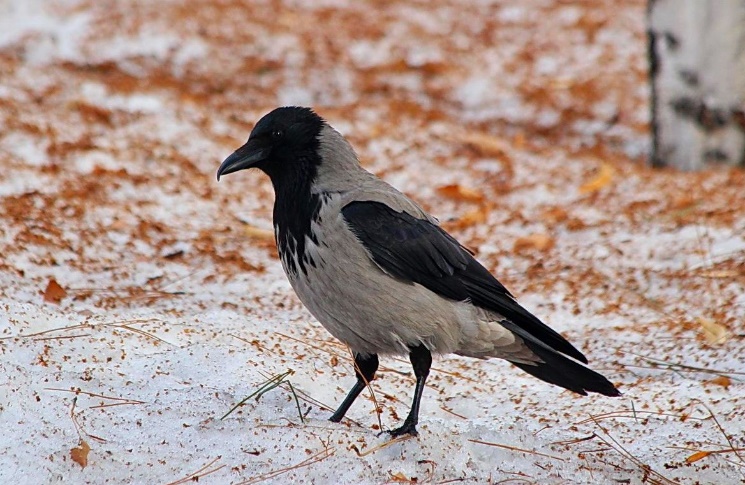 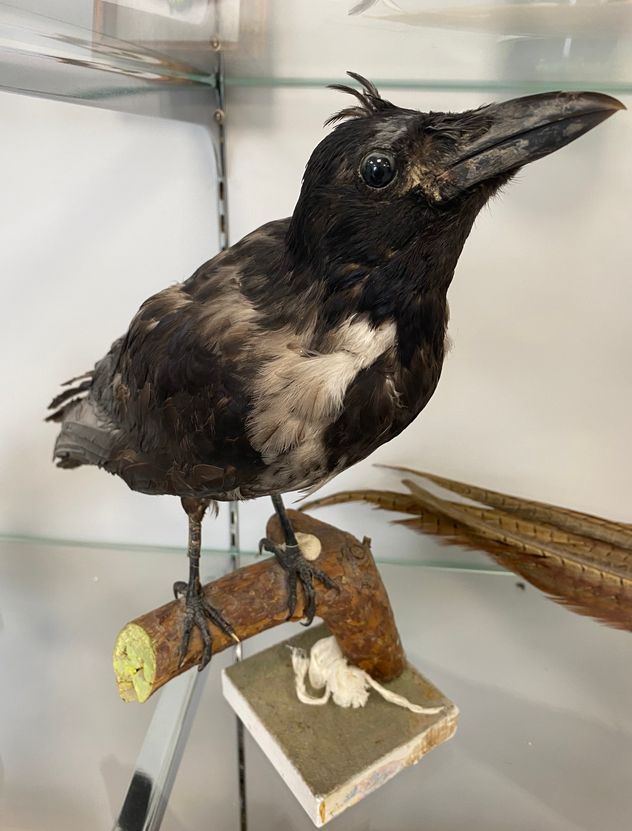 Род: Вороны (Corvus)Семейство: Врановые (Corvidae)Отряд: Воробьинообразные (Passeriformes)Класс: Птицы (Aves)                                                                                                                                                                                                                                                                           Подтип: Позвоночные (Vertebrata)Тип: Хордовые(Chordata)Морфология: Средняя длина — 50 сантиметров, масса тела 460—735, рыбой; растительной пищей — семенами различных растений, как и самими растениями, а также пищевыми отбросами и падалью, что имеет большое значение для санитарии.Среда обитания: Они обитают как в черте города, так и в лесах. Селятся серые вороны практически везде и неприхотливы в обитании.Образ жизни: Ворона предпочитает стайный образ жизни. Ворон всегда держится обособленно. Местом своего обитания ворона выбирает сельскую местность, города – поближе к людям. Ворон сторонится человека, для проживания отдает предпочтение пустынным местам, скалистым ущельям. В полете ворона делает частые взмахи крыльев. Взлетает с места. Полет ворона напоминает полет хищной птицы.Пища: всеядные птицы, питаются насекомыми, грызунами и ящерицами, лягушками, яйцами и птенцами, рыбой; растительной пищей — семенами различных растений, как и самими растениями, а также пищевыми отбросами и падалью,